Curriculum- What we will do……ThemeOur WorldThemeOur World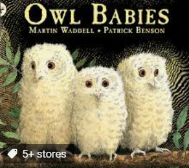 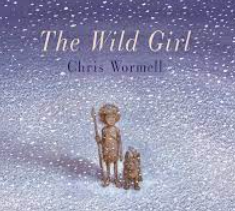 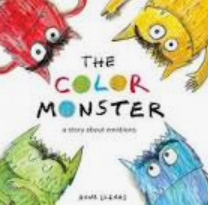 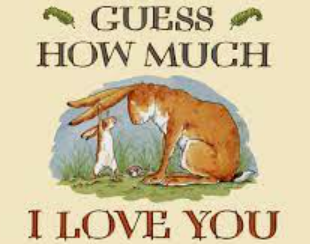 	Important days/datesChinese New Year- Festivals Valentine’s Day- LoveBurns night- Jan 25th Mental Health	Important days/datesChinese New Year- Festivals Valentine’s Day- LoveBurns night- Jan 25th Mental HealthRole PlayRole PlayVets, Winter café, Cave. Vets, Winter café, Cave. Vets, Winter café, Cave. Vets, Winter café, Cave. P.S.EPhysical developmentPhysical developmentCommunication and Language/LiteracyMathsUnderstanding the worldUnderstanding the worldExpressive artsTalk about the choices of the Wild GirlWhat right and wrong choices has she madeTalk about the friendships she has madeDiscuss personalities of the different Owls.  What it means to be braveTo handle tools, objects, construction and malleable materials safely and with increasing control. Use the creative area independently choose materials. Correctly move equipment around the roomTidy equipment away safetyUse the cutting try to practise scissor skills. Try to progress through the different scissors. To handle tools, objects, construction and malleable materials safely and with increasing control. Use the creative area independently choose materials. Correctly move equipment around the roomTidy equipment away safetyUse the cutting try to practise scissor skills. Try to progress through the different scissors. Character role playDiscuss what makes them happyWhat do they do when they are excitedSequence story, start talking about the beginning middle and end.Understand main characters of a story.Write simple sentences Power Maths Autumn 2Owl Babies- who looks after the owls and us?- Vets, doctors, fire fightersLearn about Nocturnal animals- bat, fox, owlName baby animals and discuss their habitats- compareLook how life was in the Stone age- compareCompare environmentsDiscuss the changes in seasons throughout the story. Owl Babies- who looks after the owls and us?- Vets, doctors, fire fightersLearn about Nocturnal animals- bat, fox, owlName baby animals and discuss their habitats- compareLook how life was in the Stone age- compareCompare environmentsDiscuss the changes in seasons throughout the story. Create winter picturesCave man drawings